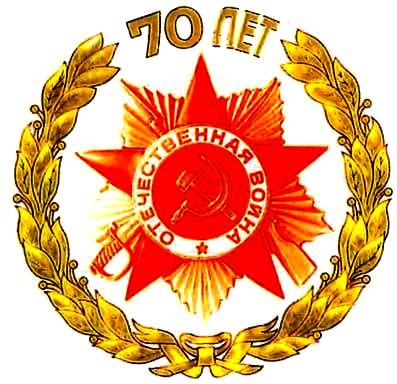 ЕСТЬ В ПАМЯТИ СЛОВО «ПОБЕДА»:роль публичных библиотек в сохранении исторической памяти народаСборник материалов заочной региональной конференции,Посвященной 70-летию Победы в Великой Отечественной войне 1941-1945 гг.